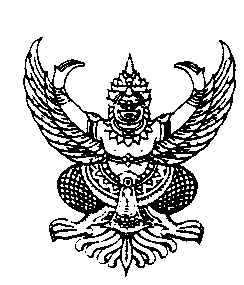 ประกาศองค์การบริหารส่วนตำบลสระโพนทองเรื่อง    ประกาศใช้แผนปฏิบัติการป้องกันการทุจริต และประพฤติมิชอบประจำปีงบประมาณ  พ.ศ. 2560*********************************		ด้วยองค์การบริหารส่วนตำบลสระโพนทอง  ได้จัดทำแผนปฏิบัติการป้องกันการทุจริตและประพฤติมิชอบ  ประจำปีงบประมาณ พ.ศ. 2560  เพื่อให้การดำเนินงานสอดคล้องเป็นไปตามมติคณะรัฐมนตรี  เพื่อสามารถนำแผนปฏิบัติการป้องกันการทุจริตและประพฤติมิชอบ  ไปใช้ให้เกิดเป็นรูปธรรมในทางปฏิบัติและบังคับใช้และสร้างองค์กรภาคราชการให้มีความโปร่งใส  มีคุณธรรม  จริยธรรม  และธรรมาภิบาลในการปฺฏิบัติราชการเพื่อป้องกันการทุจริตและประพฤติมิชอบ  และปลูกฝังสร้างจิตสำนึกที่ดีในการให้บริการ  ปฏิบัติราชการด้วยความซื่อสัตย์สุจริต  เป็นธรรม  และเสมอภาค  ทำให้การบริราชการเกิดความโปร่งใส  ตลอดจนการเปิดโอกาสให้ประชาชนได้เข้ามามีส่วนร่วมในการป้องกันการทุจริตและประพฤติมิชอบ  ให้ประชาชนเกิดความมั่นใจ  ศรัทธาและไว้วางใจในการบริหารราชการขององค์การบริหารส่วนตำบลสระโพนทอง  รวมทั้งตังผู้บริหารท้องถิ่น  สมาชิกสภา  ข้าราชการและเจ้าหน้าที่ทุกระดับ  นั้น	เพื่อให้การจัดทำแผนปฏิบัติการป้องกันการทุจริต  และประพฤติมิชอบขององค์การบริหารส่วนตำบลสระโพนทอง  เป็นไปด้วยความเรียบร้อย  เป็นการเผยแพร่ข้อมูลข่าวสารของโครงการและปฏิบัติให้สอดคล้องพระราชบัญญัติข้อมูลข่าวสารราชการ   พ.ศ. 2540  และกฎหมายที่เกี่ยวข้อง  องค์การบริหารส่วนตำบลสระโพนทอง  จึงขอประกาศใช้แผนปฏิบัติการป้องกันการทุจริตและประพฤติมิชอบ  ประจำปีงบประมาณ พ.ศ. 2560  ขององค์การบริหารส่วนตำบลสระโพนทอง  ต่อไป 	ประกาศ   ณ  วันที่   22   เดือน พฤษภาคม   พ.ศ. 2560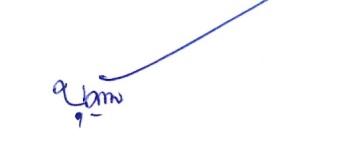 ( นางบุญน้อม   ลิ้มกุล ) นายกองค์การบริหารส่วนตำบลสระโพนทอง